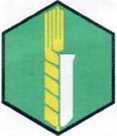 Výzkumný ústav rostlinné výroby, v.v.i. Praha - RuzyněDrnovská 507, 161 06 Praha 6 - Ruzyně IČO/DIČ: 000 27 006 / CZ00027006 E-mail: cropscience(g)vurv.czTel.:	+420 233 022 211 (ústředna)Tel.:	+420 233 311 499 (ředitel)Kupní smlouvakterou níže uvedeného dne uzavírají:Výzkumný ústav rostlinné výroby, v.v.i.se sídlem Drnovská 507/73, 161 06 Praha 6 - RuzyněIČ: 00027006DIČ: CZ00027006zapsaná v rejstříku veřejných výzkumných institucí vedeném Ministerstvem školství ČR zastoupena Ing. Jibanem Kumarem, Ph.D., ředitelem na straně jedné (dále jen „kupující")OPaLL - AGRI, s.r.o.se sídlem Hertice 7,747 55 Dolní ŽivoticeIČ:25369296DIČ: CZ25369296zapsaná v obchodním rejstříku pod spisovou značkou C 15932vedenou u Krajského soudu v Ostravě zastoupená Ing. Lumírem Lachetou, jednatelem společnosti na straně druhé (dále jen „prodávající")PreambuleTato smlouva je uzavřena k realizaci objednatelem vyhlášené veřejné zakázky s názvem:Dodávka obracecího pluhu(dále jen „veřejná zakázka").I.Předmět koupěProdávající je vlastníkem movité věci - 1 ks stroje - Obracecího pluhu - k zajištění zemědělských prací, jehož podrobná specifikace je uvedena v nabídce prodávajícího, která tvoří přílohu č. 1 této smlouvy - technická specifikace a nabídka dodavatele.Prodávající prohlašuje, že předmět koupě je nový, nepoužitý a prostý jakýchkoliv vad, a splňuje veškeré požadavky a rozsah stanovený v příloze č. 2 této smlouvy - zadávací dokumentace zadávací dokumentaci veřejné zakázky.Prodávající prohlašuje, že předmět koupě má veškeré vlastnosti obsažené v nabídce prodávajícího učiněné v rámci veřejné zakázky, která tvoří přílohu č. 1 této smlouvy - technická specifikace a nabídka (dále jen „nabídka").II.Předmět smlouvyProdávající prodává kupujícímu předmět koupě, kupující jej do svého vlastnictví přijímá a zavazuje se za něj zaplatit prodávajícímu kupní cenu ve výši a za podmínek stanovených dále touto smlouvou.Vlastnictví k předmětu koupě přechází na kupujícího okamžikem převzetí v místě plnění.Zároveň prodávající převádí či uděluje kupujícímu veškerá práva, která jsou potřebná pro neomezené a nerušené užívání předmětu koupě (software, jiné licence).III.Termín, místo a způsob plněníProdávající se zavazuje předmět koupě dodat a předat kupujícímu nejpozději do 15 týdnů ode dne podpisu smlouvy.Prodávající se zavazuje dodat, instalovat a plně zprovoznit předmět koupě na kupujícím určeném místě v areálu kupujícího:• Výzkumný ústav rostlinné výroby, v.v.i., Praha, Pokusná stanice Čáslavna adrese: Sadová 1234, 286 01 Čáslav,kontaktní osoba:mob.: email:Prodávající se zavazuje informovat příslušnou kontaktní osobu kupujícího o přesném termínu předání zboží nejméně 5 pracovních dnů před termínem dodávky.Prodávající se zavazuje v místě dodávky:instalovat předmět koupě, uvést jej do provozu a provést zkušební provoz v přítomnosti kontaktní osoby kupujícího;předat kupujícímu veškeré doklady o provedení předepsaných zkoušek, atestech, certifikáty, prohlášení o shodě, návody, manuály a další dokumenty potřebné pro provoz předmětu koupě, a to v českém jazyce;zaškolit obsluhu v rozsahu nezbytném pro řádné užívání předmětu koupě.Kupující není povinen převzít předmět koupě nebo kteroukoliv jeho část, v případě, že jakkoli neodpovídá sjednanému předmětu koupě.IV.Kupní cenaZa veškeré dodávky a služby dle této smlouvy se kupující zavazuje uhradit prodávajícímu celkovou kupní cenu ve výši216 900,- Kč bez DPHDPH 21% je 45 549celkem včetně DPH 262 449,- Kč.Kupní cena je splatná dle faktury vystavené prodávajícím, a to až po úplném dodání a zprovoznění předmětu koupě a zaškolení obsluhy. Faktura je splatná nejdříve ve lhůtě 30dnů od doručení bezvadné faktury kupujícímu. Nedílnou součástí faktury musí být kupujícím potvrzené dodací listy k předmětu koupěFaktura se považuje za uhrazenou okamžikem odepsání fakturované částky z účtu kupujícího ve prospěch účtu dle faktury.Kupující nebude poskytovat prodávajícímu zálohy.V.Záruka a servisProdávající na předmět prodeje poskytuje záruku v délce 24 měsíců ode dne převzetí poslední části předmětu koupě kupujícím.Prodávající se zavazuje odstranit jakékoliv záruční vady ve lhůtě 5 pracovních dnů od nahlášení vady. Kupující má právo na náhradu nutných nákladů, které mu vznikly v souvislosti s uplatněním práv z vad.Prodávající se zavazuje poskytovat po dobu trvání záruky plný servis předmětu koupě - zejména provádění příslušných revizí a kontrol dle platných předpisů a doporučení výrobce, a to bezplatně.Reklamace a oznámení vad může kupující uplatňovat také na emailu kontaktní osoby prodávajícího:Kontaktní osoba: Email:Prodávající se zavazuje zajistit dostupnost autorizovaného servisu po dobu životnosti předmětu koupě, nejméně však 10 let.VI.Sankce a odstoupení od smlouvyV případě prodlení prodávajícího s jakýmkoliv plněním dle této smlouvy, je prodávající povinen zaplatit kupujícímu smluvní pokutu ve výši 1 000 Kč za každý započatý den prodlení. Zaplacení smluvní pokuty nemá vliv na rozsah povinnosti nahradit vzniklou škodu.Od této smlouvy je možno odstoupit pouze z důvodů v této smlouvě uvedených.Kupující je oprávněn od této smlouvy odstoupit z důvodů uvedených v zákoně a vedle těchto důvodů také v případě:zahájení insolvenčního řízení proti prodávajícímu;porušení povinnosti dle této smlouvy, které nebude odstraněno ani ve lhůtě 14 dnů od písemného upozornění na porušení;prodávající v rámci výběrového řízení veřejné zakázky uvedl nepravdivou informaci;předmět koupě nebude během záruční doby způsobilý k užívání po dobu delší než 10 kalendářních dnů.VII.Závěrečná ustanoveníTato smlouva nabývá platnosti okamžikem jejího podpisu poslední smluvní stranou a účinnosti okamžikem zveřejnění v Registru smluv. Zveřejnění v registru smluv zajistí kupující.Přijetí této smlouvy kteroukoliv stranou s výhradou, dodatkem nebo odchylkou, není přijetím smlouvy, ani pokud se podstatně nemění podmínky smlouvy.Tato smlouva se řídí českým^ právním řádem. Případné spory z této smlouvy mají být rozhodovány obecnými soudy České republiky, přičemž místně příslušný je obecný soud dle sídla kupujícího.Strany sjednávají zákaz postoupení smlouvy.Prodávající nese nebezpečí změny okolností na své straně.Tato smlouva je úplným ujednáním o předmětu smlouvy a o všech náležitostech, které strany mínily smluvně upravit. Žádný projev stran při sjednávání této smlouvy a neobsažený v této nebo jiné písemné smlouvě nemá zakládat závazek kterékoliv ze stran.Strany vylučují, aby vedle výslovných ustanovení smlouvy, byly práva a povinnosti dovozovány z dosavadní či budoucí praxe mezi stranami nebo ze zvyklostí ať obecných nebo odvětvových.Prodávající potvrzuje, že je podnikatel a uzavírá tuto smlouvu v rámci svého podnikání. Na práva a povinnosti z této smlouvy se neužijí ustanovení §1793 a 1796 občanského zákoníku. Obě strany prohlašují, že práva a povinnosti přijaté touto smlouvou jsou a budou přiměřené jejich hospodářské situaci.Nevymahatelnost nebo neplatnost kteréhokoli ustanovení této smlouvy neovlivní vymahatelnost nebo platnost této smlouvy jako celku, vyjma těch případů, kdy takové nevymahatelné nebo neplatné ustanovení nelze vyčlenit z této smlouvy, aniž by tím pozbyla platnosti. Smluvní strany se pro takový případ zavazují vynaložit v dobré víře veškeré úsilí na nahrazení takového neplatného nebo nevymahatelného ustanovení vymahatelným a platným ustanovením, jehož účel v nejvyšší možné míře odpovídá účelu původního ustanovení a cílům této smlouvy.Tato smlouva může být měněna nebo rušena pouze číslovanými dodatky uzavřenými oběma smluvními stranami v písemné formě, pod sankcí neplatnosti jiných forem ujednání. Za písemnou formu pro změnu smlouvy se nepovažuje výměna elektronických zpráv.Nedílnou součástí této smlouvy je:příloha č. 1 - technická specifikace a nabídka dodavatelepříloha č. 2 - zadávací dokumentaceTato smlouva je sepsána ve dvou vyhotoveních, přičemž každá smluvní strana obdrží jedno vyhotovení.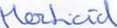 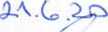 Příloha č. 1 ke kupní smlouvěTechnická specifikace a cenapro veřejnou zakázku malého rozsahuDodávka obracecího pluhuPožadavky zadavatelePoznámka:Zadavatel požaduje technické parametry a vybavení s tím, že:*) dodavatel zaškrtne požadavek „NE" v případě, že nesplňuje požadavky zadavatele, v případě že dodavatel požadavky zadavatele splňuje, zaškrtne „ANO" vytečkované údaje dodavatel vyplní	NABÍDKOVÁ CENAPozn.:Nabídková cena musí obsahovat veškeré náklady na provedení díla, tj. i vedlejší náklady, jejichž vynaložení účastníci předpokládají při plnění této veřejné zakázky jako např. zaměření, doprava, odvoz a likvidace obalů, montáž v místě instalace, proškolení zaměstnanců objednatele, předvedení provozní funkčnosti a kompatibility s požadovanými kamerami apod.Součástí nabídky musí být produktový list konkrétního nabízeného typu stroje.Podpis prodávajícího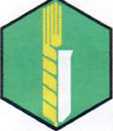 Výzkumný ústav rostlinné výroby, v.v.i. Praha - RuzyněDrnovská 507/73,161 06 Praha 6- Ruzyně IČO/DIČ: 000 27 006 / CZ00027006 E-mail: cropscience@vurv.czZADÁVACÍ DOKUMENTACEZADÁVACÍ PODMÍNKY VEŘEJNÉ ZAKÁZKY MALÉHO ROZSAHU NA DODÁVKYdle zákona č. 134/2016 Sb., o zadávání veřejných zakázek (dále jen „ZZVZ")Tato zadávací dokumentace je vypracována jako platnou právní úpravou vyžadovaný podklad pro podání nabídek na uzavření kupní smlouvy na základě veřejné zakázky malého rozsahu na dodávky ve smyslu ustanovení § 27, písm. a) a § 31 zákona č. 134/2016 Sb., o zadávání veřejných zakázek (dále jen „ZZVZ").Druh veřejné zakázky:	zakázka malého rozsahu na dodávky ve smyslu § 27, písm.a) a § 31 zákona č. 134/2016 Sb., o zadávání veřejných zakázek (dále jen „ZZVZ") a dle Směrnice ředitele VÚRV, v.v.i. č. 5/2017Identifikační údaje zadavatele:Výzkumný ústav rostlinné výroby, v.v.i.Drnovská 507/73, 161 06 Praha 6 - Ruzyně 00027006 CZ00027006 CZ 661Ing. Jiban Kumar, Ph.D., ředitelkontaktní osoba zadavatele:	e-mail:         tel.:GSM: Zadavatel vydává v souladu se Směrnicí ředitele VÚRV, v.v.i. č. 5/2017 v rámci výše uvedené veřejné zakázky tuto zadávací dokumentaci.Tato veřejná zakázka malého rozsahu je zadávána v souladu s ustanovením § 31 zákona č. 134/2016 Sb., o zadávání veřejných zakázek, postupem, na nějž se neaplikují ustanovení zákona, avšak za dodržení zásad vymezených v ustanovení § 6 zákona, v souladu s postupem stanoveným interní směrnicí zadavatele o zadávání veřejných zakázek.Zadavatel současně upozorňuje dodavatele na skutečnost, že zadávací dokumentace je souhrnem požadavků zadavatele a nikoliv souhrnem veškerých požadavků vyplývajících z obecně platných norem, na které zadávací dokumentace odkazuje, neboť jsou obecně známé. Dodavatel se tak musí při zpracování své nabídky vždy řídit nejen požadavky obsaženými v zadávací dokumentaci, ale též ustanoveními příslušných obecně závazných právních norem.OBSAH:Klasifikace předmětu veřejné zakázkyVymezení předmětu veřejné zakázkySpecifikace, technické podmínkyPoskytnutí zadávací dokumentacePožadavky na varianty nabídekTermíny plněníMísto plněníVysvětlení, změna nebo doplnění zadávací dokumentaceProhlídka místa plněníPožadavky na způsob zpracování nabídkové cenyObchodní podmínkyPlatební podmínkyJistotaZpůsob hodnocení nabídekPožadavky na prokázání kvalifikace15. Poddodavatelský systémPodmínky a požadavky na zpracování nabídkyObsah, závazná struktura nabídkyLhůta a místo pro podání nabídekZadávací lhůtaOstatní podmínky zadávacího řízeníPřílohy:Krycí list nabídkyVzory čestných prohlášeníObchodní a platební podmínky - návrh kupní smlouvyTabulka poddodavatelů - poddodavatelský systémTechnická specifikace a cenaKompletní zadávací dokumentace včetně těchto zadávacích podmínek je umístěna na profilu zadavatele: https://zakazkv.eaqri.cz/profile display 1067.htmlKlasifikace předmětu veřejné zakázkyVymezení předmětu veřejné zakázkyPředmětem této veřejné zakázky je dodávka 1 ks obracecího pluhu pro zajištění zemědělských prací, pro VÚRV v.v.i. Praha, pracoviště Čáslav.Předmět plnění veřejné zakázky dále tvoří:dodávka, instalace, uvedení zařízení do provozu a provedení zkušebního provozu za asistence pracovníka zadavatele;doprava do místa plnění dle čl. 7 těchto zadávacích podmínek, pojištění spojené s dodávkou, veškeré poplatky spojené s dovozem zboží, clo, daně, dovozní a vývozní přirážky, licenční a veškeré další poplatky spojené s dodávkou zboží až do jeho předání v místě plnění s tím, že dodávka a uvedení do provozu v místech plnění kupujícího musí být provedeno v souladu s platnými právními předpisy ČR;záruka min. 24 měsíců (jednotná pro celou zakázku) ode dne protokolárního převzetí zboží kupujícím;garance autorizovaného servisu po dobu životnosti zboží - min. 5 roků, s tím, že pozáruční servis není předmětem plnění této zakázky;servis v záruční době (plné servisní pokrytí všech náhradních dílů), provádění příslušných revizí a kontrol dle platných norem a doporučení výrobce;dodávané zboží musí splňovat požadavky na bezpečný výrobek ve smyslu zákona č. 102/2001 Sb., o obecné bezpečnosti výrobků a o změně některých zákonů (zákon o obecné bezpečnosti výrobků), ve znění pozdějších předpisů, platné technické, bezpečnostní a jiné předpisy;zaškolení určených osob zadavatele (2 osoby) autorizovanou osobou v rozsahu nezbytném pro řádný a bezpečný provoz předmětu zakázky.Specifikace, technické podmínkyPřesná specifikace předmětu zakázky včetně podmínek pro jeho dodání je uvedena v přílohách zadávací dokumentace.Poskytnutí zadávací dokumentaceZadávací dokumentace se skládá z těchto zadávacích podmínek včetně příloh.Kompletní zadávací dokumentaci s přílohami v editovatelné podobě lze stáhnout z profilu zadavatele - viz https://zakazkv.eaqri.cz/profile display 1067.html Dodavatel (zájemce) sdělí zadavateli jednu elektronickou adresu (e-mail) a jednu poštovní adresu, na kterou budou zasílána případná písemná vysvětlení zadávací dokumentace.Požadavky na varianty nabídekZadavatel nepřipouští varianty nabídek.Termíny plněníPředpokládaná doba plněníZadavatel pro plnění veřejné zakázky stanoví následující termíny:Termín zahájení plnění: do 15 týdnů ode dne podpisu smlouvyMísto plnění veřejné zakázkyMístem plnění veřejné zakázky je Výzkumný ústav rostlinné výroby, v.v.i., Praha , Pokusná stanice Čáslav, adresa: Sadová 1234, 286 01 Čáslav,Vysvětlení, změna nebo doplnění zadávací dokumentaceÚčastník zadávacího je oprávněn po zadavateli požadovat písemné vysvětlení zadávací dokumentace. Písemná žádost musí být zadavateli doručena nejpozději 4 pracovní dny před uplynutím lhůty pro podání nabídek.Dotaz musí být doručen písemně (poštou, osobně, elektronicky) kontaktní osobě zadavatele uvedené na titulní straně těchto podmínek.Zadavatel odešle vysvětlení zadávacích podmínek, případně související dokumenty, nejpozději do 2 pracovních dnů od doručení žádosti.Vysvětlení, včetně přesného znění požadavku, odešle zadavatel současně všem účastníkům, kteří požádali o poskytnutí zadávací dokumentace nebo kterým byla zadávací dokumentace poskytnuta.Zadavatel vždy uveřejní vysvětlení, změnu či doplnění zadávací dokumentace včetně přesného znění žádosti stejným způsobem, jakým uveřejnil textovou část zadávací dokumentace nebo kvalifikační dokumentaci, to je na profilu zadavatele:https://zakazkv.eaqri.cz/profile display 1067.htmlZadavatel může poskytnout účastníkům vysvětlení zadávacích podmínek i bez předchozí žádosti. Zadavatel doporučuje účastníkům, aby pravidelně sledovali výše uvedený odkaz a před podáním nabídky si zkontrolovali, zda zapracovali do nabídky všechny dodatečné informace.Zadavatel doporučuje účastníkům, aby pravidelně sledovali výše uvedený odkaz a před podáním nabídky si zkontrolovali, zda zapracovali do nabídky všechna vysvětlení, doplnění či změny zadávací dokumentace.Prohlídka místa plněníProhlídka místa plnění není pro předmět plnění zakázky nezbytná, a proto nebude organizována.Požadavky na způsob zpracování nabídkové cenyZadavatel stanovil předpokládanou hodnotu zakázky v souladu s ustanovením § 16 ZZVZ na 330 000,- Kč (CZK) bez DPH (slovy: třistatřicettisíckorun).Zadavatel stanoví, že předpokládaná hodnota veřejné zakázky je zároveň i hodnotou maximální. V případě, že se nabídková cena bude této částce rovnat nebo ji překročí, bude to považováno za nesplnění podmínek tohoto zadávacího řízení a účastník bude vyloučen.Nabídková cena musí být zpracována úplným oceněním předmětu zakázky. Nabídková cena musí obsahovat veškeré náklady na provedení dodávky, tj. i vedlejší náklady, jejichž vynaložení účastníci předpokládají při plnění této veřejné zakázky jako např. doprava, odvoz a likvidace obalů, doprava zboží do určených prostor, uvedení do provozu, proškolení zaměstnanců kupujícího, apod. Tato cena bude považována za nejvýše přípustnou. Pozdější požadavky dodavatele na zvýšení ceny díla nebude zadavatel akceptovat. Cenová kalkulace bude doložena kalkulací ceny. Výše nabídkové ceny musí být garantována po celou dobu platnosti smluvního vztahu. Podrobná tabulka pro kalkulaci ceny tvoří přílohu č. 5 - Technická specifikace a cena této zadávací dokumentace.Nabídková cena bude uvedena ve skladbě (viz „Krycí list nabídky"):nabídková cena v Kč celkem bez DPH;samostatně DPH v Kč;nabídková cena v Kč celkem včetně DPH.Změny ceny na základě inflačních vlivů se nepřipouští.Nabídkovou cenu bude možné změnit v souvislosti se změnou daňových právních předpisů, a to nejvýše o částku odpovídající této legislativní změně. Změnu ceny bude dodavatel povinen oznámit zadavateli písemně a důvod změny doložit. Nově určená cena bude předmětem dodatku smlouvy.Obchodní podmínkySoučástí zadávací dokumentace je návrh kupní smlouvy mezi zadavatelem a účastníkem, který tvoří přílohu č. 3 - Obchodní podmínky a návrh kupní ceny této zadávací dokumentace a který obsahuje závazné obchodní podmínky stanovené zadavatelem pro účastníky.Návrh kupní smlouvy včetně všech uvedených příloh musí být ze strany účastníka zadávacího řízení akceptován a podepsán osobou oprávněnou jednat jménem či za účastníka; originál či úředně ověřená kopie případného zmocnění nebo pověření musí být součástí návrhu smlouvy účastníka. Předložení nepodepsaného návrhu smlouvy, popřípadě nepředložení zmocnění nebo pověření dle předchozí věty, není předložením řádného návrhu požadované smlouvy a nabídka účastníka v takovém případě nesplnila zadávací podmínky a účastník bude vyloučen.Přílohou nabídky bude rovněž elektronická verze smlouvy v editovatelné podobě na CD ve formátu  .doc, popř. *.docx.Účastník, se kterým bude podepsána smlouva, je povinen spolupůsobit při výkonu finanční kontroly dle § 2 písm. e) zákona č. 320/2001 Sb., o finanční kontrole, ve znění pozdějších předpisů.Účastník podáním své nabídky vyjadřuje souhlas se zveřejněním všech náležitostí budoucího smluvního vztahu.Platební podmínkyPlatby budou probíhat výhradně v Kč [CZK], resp. v oficiální měně platné na území ČR v době trvání smluvního vztahu.Provedené plnění bude uhrazeno na základě jedné faktury po úplném předání předmětu zakázky zadavateli včetně podepsaných předávacích protokolů.Daňový doklad (faktura) bude obsahovat všechny zákonem stanovené náležitosti a soupis dodávek.Kupní cena je splatná dle faktury vystavené prodávajícím, a to až po úplném dodání a zprovoznění předmětu koupě a zaškolení obsluhy. Faktura je splatná nejdříve ve lhůtě 30 dnů od doručení bezvadné faktury kupujícímu. Nedílnou součástí faktury musí být kupujícím potvrzené dodací listy k předmětu koupěDalší podrobnosti jsou uvedeny ve vzoru kupní smlouvy - viz příloha č. 3. - Obchodní podmínky a návrh smlouvyZadavatel nebude během plnění dodávky dle této smlouvy poskytovat žádné zálohové platby.JistotaZadavatel požaduje prokázání kvalifikace ve lhůtě pro podání nabídek, předložením dále požadovaných dokladů společně s nabídkou, nejpozději však s podáním nabídky, a to v jedné obálce.Zadavatel si vyhrazuje právo vyžádat si před uzavřením smlouvy s vybraným dodavatelem originály či ověřené kopie dokladů prokazujících splnění kvalifikace.Kvalifikovaným pro plnění veřejné zakázky je účastník, který prokáže splnění:základní způsobilosti aprofesní způsobilosti.Prokázání základní způsobilostiÚčastník prokazuje základní způsobilost způsobem a v rozsahu obdobném jako dle ustanovení § 74 ZZVZ.Splnění základní způsobilosti prokáže účastník, který předloží čestné prohlášení, ve kterém prohlašuje, že:nebyl v zemi svého sídla v posledních 5 letech před zahájením zadávacího řízení pravomocně odsouzen/ni pro trestný čin uvedený v příloze č. 3 zákona č. 134/2016 Sb., o zadávání veřejných zakázek nebo obdobný trestný čin podle právního řádu země svého sídla, přičemž k zahlazeným odsouzením se nepřihlíží; jde-li o právnickou osobu, musí tento předpoklad splňovat jak tato právnická osoba, tak její statutární orgán nebo každý člen statutárního orgánu této právnické osoby a osoba zastupující tuto právnickou osobu ve statutárním orgánu účastníka; účastní-li se zadávacího řízení pobočka závodu zahraniční právnické osoby, musí tuto podmínku splňovat tato právnická osoba a vedoucí pobočky závodu; v případě, že se účastní pobočka české právnické osoby, musí podmínku splňovat právnická osoba, každý člen statutárního orgánu této právnické osoby, osoba zastupující tuto právnickou osobu ve statutárním orgánu účastníka a vedoucí příslušné pobočky závodu;nemá v evidenci daní zachyceny splatné daňové nedoplatky, a to jak v České republice, tak v zemi sídla, místa podnikání či bydliště účastníka.nemá splatný nedoplatek na pojistném nebo na penále na veřejné zdravotní pojištění, a to jak v České republice, tak v zemi sídla, místa podnikání či bydliště účastníka.nemá splatný nedoplatek na pojistném nebo na penále na sociální zabezpečení a příspěvku na státní politiku zaměstnanosti, a to jak v České republice, tak v zemi sídla, místa podnikání či bydliště účastníka.není v likvidaci, nebylo proti němu vydáno rozhodnutí o úpadku ani nebyla vůči němu nařízena nucená správa podle jiného právního předpisu v České republice, ani nenastala obdobná situace podle právního řádu v zemi sídla, místa podnikání či bydliště účastníka.Prokázání profesní způsobilostiSplnění profesní způsobilosti prokáže účastník, který předloží:výpis z obchodního rejstříku, pokud je v něm zapsán, či výpis z jiné obdobné evidence, pokud je v ní zapsán;doklad o oprávnění k podnikání podle zvláštních právních předpisů v rozsahu odpovídajícím předmětu veřejné zakázky, zejména doklad prokazující příslušné živnostenské oprávnění.Způsob prokázání kvalifikaceDoklady o kvalifikaci předloží uchazeči v nabídkách v prostých kopiích. Uchazeči mohou nahradit doklady prokazující kvalifikaci předložením čestného prohlášení nebo jednotného evropského osvědčení pro veřejné zakázky. V případě předkládání čestných prohlášení mohou uchazeči použít vzory čestných prohlášení, které tvoří přílohu č. 2 - Vzory čestných prohlášení zadávací dokumentace. Zadavatel si může v průběhu zadávacího řízení vyžádat předložení originálů nebo úředně ověřených kopií dokladů o kvalifikaci. Doklady prokazující základní způsobilost podle § 74 a profesní způsobilost podle § 77 odst. 1 musí prokazovat splnění požadovaného kritéria způsobilosti nejpozději v době 3 měsíců přede dnem podání nabídky.Pravost a stáří dokladů a změny v kvalifikaci dodavateleDoklady prokazující splnění základních kvalifikačních předpokladů a výpis z obchodního rejstříku nesmějí být starší 90 dnů ke dni podání nabídky.V případech, kdy zadavatel v rámci prokázání kvalifikace požaduje předložení prohlášení účastníka, musí takové prohlášení obsahovat zadavatelem požadované údaje a musí být současně podepsáno osobou oprávněnou jednat jménem či za dodavatele.Prokázání kvalifikace prostřednictvím jiných osobPokud není účastník schopen prokázat splnění určité části kvalifikace požadované zadavatelem v plném rozsahu, je oprávněn splnění kvalifikace v chybějícím rozsahu prokázat prostřednictvím poddodavatele.Účastník není oprávněn prostřednictvím poddodavatele prokázat splnění profesní způsobilosti (výpis z obchodního rejstříku či jiné obdobné evidence).Má-li být předmět veřejné zakázky plněn několika dodavateli společně a za tímto účelem podávají či hodlají podat společnou nabídku, postupuje účastník obdobně jako dle § 82 a § 84 zzvz.V případě, že má být předmět veřejné zakázky plněn společně několika dodavateli, zadavatel požaduje před podpisem smlouvy současně s doklady prokazujícími splnění kvalifikace předložit smlouvu, ve které je obsažen závazek, že všichni tito dodavatelé budou vůči veřejnému zadavateli a třetím osobám z jakýchkoliv právních vztahů vzniklých v souvislosti s veřejnou zakázkou zavázáni společně a nerozdílně, a to po celou dobu plnění veřejné zakázky i po dobu trvání jiných závazků vyplývajících z veřejné zakázky.V případě, že zahraniční účastník prokazuje splnění kvalifikace, je povinen postupovat obdobně jako dle § 73 a násl. ZZVZ a před podpisem smlouvy předloží doklady způsobem podle právního řádu platného v zemi jeho sídla, místa podnikání nebo bydliště, a to v rozsahu požadovaném zákonem a veřejným zadavatelem. Pokud se podle právního řádu platného v zemi sídla, místa podnikání nebo bydliště zahraničního dodavatele určitý doklad nevydává, je zahraniční účastník povinen prokázat splnění takové části kvalifikace čestným prohlášením. Není-li povinnost, jejíž splnění má být v rámci kvalifikace prokázáno, v zemi sídla, místa podnikání nebo bydliště zahraničního dodavatele stanovena, učiní o této skutečnosti čestné prohlášení. Doklady prokazující špinění kvalifikace předkládá zahraniční účastník v původním jazyce s připojením jejich úředně ověřeného překladu do českého jazyka.Uchazeč zapsaný v seznamu kvalifikovaných dodavatelů dle § 226 a násl. ZZVZ prokáže splnění kvalifikace obdobně jako dle § 53, odst. 4 ZZVZ a před podpisem smlouvy může prokázat základní kvalifikaci a profesní kvalifikaci v rozsahu ve výpisu uvedeném výpisem ze seznamu kvalifikovaných dodavatelů ne starším než 3 měsíce.Zadavatel požaduje před uzavřením smlouvy předložit originály nebo ověřené kopie dokladů prokazujících splnění kvalifikace účastníkem, se kterým má být uzavřena smlouva.Doklady prokazující před podpisem smlouvy prokázání základní kvalifikace a výpis z obchodního rejstříku nesmí být ke dni podání nabídky starší než 90 kalendářních dnů.Účastník, který nesplní kvalifikaci v požadovaném rozsahu, bude vyloučen z účasti v zadávacím řízení.Vybraný dodavatel, v případě že to bude právnická osoba, je současně povinen jako podmínku pro uzavření smlouvy předložit zadavateli údaje a doklady uvedené v § 104, odst. 2, ZZVZ. Nepředložení těchto údajů je důvodem k vyloučení vybraného dodavatele ze zadávacího řízení.Zadavatel také bezodkladně vyloučí účastníka, který nevyvine požadovanou součinnost, tedy nepředloží všechny doklady prokazující splnění kvalifikace ve lhůtě do 10 dnů od vyzvání zadavatele.16. Poddodavatelský systémZadavatel požaduje, aby účastníci ve své nabídce specifikovali části veřejné zakázky, které mají v úmyslu zadat jednomu či více poddodavatelům, a aby uvedli v přehledné tabulce identifikační údaje každého poddodavatele (viz vzor - příloha 4 Tabulka poddodavatelů - poddodavatelský systém těchto zadávacích podmínek).V případě, že účastníci hodlají veškeré práce provádět vlastními kapacitami, uvedou to v prohlášení místo tabulky poddodavatelů.Nabídky budou předloženy v českém jazyce, v jednom vyhotovení a budou obsahovat všechny požadované doklady v kopiích a prohlášení resp. čestná prohlášení v originálech. Prokázání splnění kvalifikace bude předloženo v prostých kopiích, popř. formou čestného prohlášení.Nabídku podá účastník v písemné formě v členění dle požadavků zadavatele uvedených dále. Nabídka nebude obsahovat přepisy a opravy, které by mohly zadavatele uvést v omyl.Nabídka, včetně veškerých požadovaných dokladů, bude podepsána statutárním orgánem uchazeče nebo osobou pověřenou zastupováním statutárního orgánu podpisem na krycím listu nabídky. V případě podpisu nabídky osobou pověřenou k tomuto úkonu, doloží účastník v nabídce příslušnou úředně ověřenou plnou moc, či jiný platný úředně ověřený pověřovací dokument v kopii.Nabídka by měla být z důvodu právní jistoty svázána nebo jinak zabezpečena proti manipulaci s jednotlivými listy do jednoho svazku včetně všech příloh a zapečetěna provlečením celého svazku provázkem, který může být na titulní straně zavázán na uzlík, přelepen papírovou páskou a opatřen razítkem a podpisem. Z téhož důvodu by měly být všechny listy nabídky v pravém dolním rohu očíslovány souvislou číselnou řadou, počínaje číslem 1 na titulní straně. V nabídce bude uvedeno prohlášení o celkovém počtu listů. Očíslovány budou kompletně všechny listy, a to i včetně veškerých přiložených kopií dokladů a oddělovacích stránek.Zadavatel vylučuje možnost podání nabídky pouze v elektronické podobě prostřednictvím elektronického nástroje.i 18. Obsah, závazná strukturaJednotlivé dále uvedené části (kapitoly) nabídky budou od sebe zřetelně odděleny např. barevnými papíry se záložkou:Titulní listNázev veřejné zakázky.ObsahNabídka bude opatřena obsahem s uvedením čísel stránek u jednotlivých kapitol.Krycí list nabídkyPro sestavení krycího listu nabídky bude použita příloha č. 1 - Krycí list nabídky. V případě, že bude krycí list podepsán pověřenou osobou, bude za tento krycí list přiložena plná moc pro tuto osobu.Prokázání splnění kvalifikaceZadavatel požaduje prokázání kvalifikace předložením čestného prohlášení. Účastníci mohou použít přílohu č. 2 - Vzory četných prohlášení o způsobilosti těchto zadávacích podmínek.Poddodavatelský systémÚčastníci v případě poddodavatelů předloží vyplněnou tabulku - viz příloha č. 4 - Tabulka poddodavatelůCenová nabídkaÚčastník doloží kalkulaci nabídkové ceny, ze které bude patrný způsob jejího stanovení (výpočtu)- vyplněný výkaz výměr - viz příloha č. 5 - Technické podmínky a cenová nabídka.Podepsaný návrh smluvního vztahuÚčastníci jsou povinni závazně použít vzor smlouvy - viz příloha č. 3 - Obchodní a platební podmínky - návrh kupní smlouvy.Návrh smlouvy musí být ze strany účastníka podepsán osobou oprávněnou jednat jménem nebo za účastníka nebo podepsán osobou příslušně zmocněnou; kopie plné moci musí být v takovém případě součástí nabídky účastníka. Nepodepsaný návrh smlouvy není předložením návrhu této smlouvy. Nabídka účastníka se tak stává neúplnou a zadavatel vyloučí takového účastníka z další účasti v zadávacím řízení.Návrh smlouvy v editovatelné podobě bude předložen ve formátu *.doc, popř. *.docx na CD. CD s návrhem smlouvy bude umístěn vyjímatelným způsobem na konci nabídky.Lhůta a místo pro podávání nabídekLhůta pro podání nabídek začíná dnem po zahájení zadávacího řízení (veřejná zakázka malého rozsahu), to je dnem uveřejnění výzvy k podání nabídek na profilu zadavatele, a končídne 17. května 2019 v 10,00 hodin odevzdáním nabídek.Nabídky musí být podány v písemné formě v českém jazyce, elektronická forma podání nabídek se nepřipouští. Za elektronickou formu podání nabídky není považováno požadované CD s elektronickou verzí návrhu smlouvy.Každá nabídka musj být podána v jedné, řádně uzavřené obálce označené názvem veřejné zakázky, tj. „„DODÁVKA OBRACECIHO PLUHU", na obálce musí být rovněž uvedena adresa, na kterou je možné zaslat oznámení v případě pozdního doručení nabídky. Kromě toho musí být obálka označena nápisem: „SOUTĚŽ, NEOTEVÍRAT".Nabídky mohou být podávány poštou prostřednictvím držitele poštovní licence, případně osobně na adresu zadavatele zakázky, tj. VÚRV, v.v.i., Drnovská 507/73, 161 06 Praha 6 - Ruzyně, nebo osobně tamtéž, do podatelny, v době: 7:30-8:00, 9:30-11:30, 12:00-14:30 hod., oproti potvrzení o převzetí nabídky.V případě, že uchazeč nabídky pošle poštou, je povinen na obálku uvést zřetelně: „PONECHAT V PODATELNĚ!".V poslední den lhůty pro podání nabídek je možné odevzdat nabídky pouze na adrese zadavatele, a to od 7:30 do 8:00 a 9:30 do 10:00 hodin v podatelně.Účastník zadávacího řízení je odpovědný i v případě poštovního podání za včasné doručení zásilky! Na nabídky podané po uplynutí lhůty pro podání nabídek se pohlíží, jako by nebyly podány. Zadavatel bezodkladně vyrozumí účastníka zadávacího řízení o tom, že jeho nabídka byla podána po uplynutí lhůty pro podání nabídek.Otevírání obálek s nabídkami bude zahájeno ihned po uplynutí lhůty pro podání nabídek, to je dne 17. května 2019 od 10,01 hodin na adrese Výzkumný ústav rostlinné výroby, v.v.i., Drnovská 507/73, Praha 6 - Ruzyně, v místnosti č. 303 - 3. patro budovy „A" (vlevo od schodiště).Zadávací lhůtaZadavatel stanovuje délku zadávací lhůty, to je dobu, po kterou jsou účastníci svým nabídkami vázáni, na 60 dnů. Tato lhůta začíná běžet okamžikem skončení lhůty pro podání nabídek a končí dnem doručení oznámení zadavatele o výběru dodavatele.Ostatní podmínky zadávacího řízeníZadavatel si vyhrazuje právo oznámit rozhodnutí o vyloučení jeho uveřejněním na profilu zadavatele; rozhodnutí o vyloučení účastníka se považuje za doručené okamžikem uveřejnění na profilu zadavatele.Zadavatel si vyhrazuje právo uveřejnit oznámení o výběru dodavatele bez zbytečného odkladu po rozhodnutí na profilu zadavatele; v takovém případě se oznámení o výběru dodavatele považuje za doručené všem dotčeným účastníkům okamžikem uveřejnění na profilu zadavatele.Zadavatel si vyhrazuje právo posunout termín zahájení plnění zakázky v souvislosti s termínem ukončení zadávacího řízení.Zadavatel si vyhrazuje právo zrušit veřejnou zakázku malého rozsahu, a to i bez uvedení důvodů, do uzavření smlouvy.Uchazeči nemají právo na náhradu nákladů spojených s účastí v zadávacím řízení.Zadavatel nepřipouští rozdělení veřejné zakázky na části.Zadavatel si vyhrazuje právo ověřit si před rozhodnutím o výběru dodavatele informace a údaje deklarované účastníkem v nabídce.Pokud jsou v zadávacích podmínkách uvedeny požadavky nebo odkazy na obchodní firmy, názvy nebo jména a příjmení, specifická označení zboží a služeb, které platí pro určitou osobu za příznačné, patenty na vynálezy, užitné vzory, průmyslové vzory, ochranné známky nebo označení původu, zadavatel výslovně umožňuje pro plnění veřejné zakázky použití i jiných, kvalitativně a technicky obdobných řešení.V Praze dne 7. května 2019Pluh počet: 1 ksPluh počet: 1 ksPožadované technické parametry a vybaveníNabízenéparametryPluh nesený tříradličný otočnýANONesená otočná konstrukce pluhuANOPočet orebních těles (požadavek 3+3)3+3Střižné jištění orebních tělesANOUniversální plné šroubové orební tělesoANOOboustranné dlátové hrotyANOLímcové zahrnovačky na všech orebních tělesechANODiskové krojidlo na zadním páru orebních tělesANOPatka na posledním páru orebních tělesANORozteč orebních těles (požadavek min. 900 mm)900 mmHloubkové pneumatikové kolo oboustrannéANOMechanicky stavitelný záběr pluhu (300 - 450 mm)ANOProfil rámu pluhu (požadavek min. 120x120 mm)120x120 mmTloušťka stěny rámu pluhu (požadavek min. 10 mm)10 mmSvětlost pod rámem (požadavek min. 798 mm)800 mmHřídel závěsu kat.ll / 2ANODopravní značeníANODoplňky pro kompletní funkčnost a schopnost provozu na pozemních komunikacích dle platných zákonů a vyhlášekANOTechnické osvědčení nutné pro přepravu po pozemních komunikacíchANOPočetkscena(Kč bez DPH)sazba DPHsamostatněDPHcena celkem (Kč včetně DPHCelková nabídková cena dle specifikace1216.900,-21%45.549,-262.449